第二版         「禾田場上」 	  不可思議！著實嚇一跳！2008/07/07 17:15◎口述：張美瑤 整體：雅各瑶    96年4月13日 ，宜蘭區會，主僕雲先知直接〝未卜先知〞對我說：「這一次（關懷生命讓愛走動活動）收入至少12萬元。」    依我所瞭解說：「應該沒有，算一算頂多六萬。」翌日，（96年4月14日）活動的開幕會中，當宜蘭縣議員簡海樹致詞時，著實嚇了我一跳！他說：「宜蘭縣政府補助這一次活動五萬元、我也拿出五萬元贊助這這次活動。」    我想，宜蘭縣政府五萬元、簡海樹議員五萬元、大同鄉公所一萬元，加上這次活動一萬元的收入，啊！不就是雲先知昨天在培靈特會的會中所說的少有「12萬元」的收入。太不可思議了！編按：保羅說：「弟兄們，我告訴你們，我素來所傳的福音不是出於人的意思。因為我不是從人領受的，也不是人教導我的，乃是從耶穌基督啟示來的。」（加一：11-12）    當一位先知在受啟示經驗的過程中，他察覺到自己完全被那一位有位格的上帝所擁有了。「先知」意為上帝的代言人（參出七：1；四：16），更重要的是先知都是有聖靈同在的人。「預言從來沒有出於人意的，乃是人被聖靈感動說出上帝的話來。」（彼後一：21） 所謂先知，就是上帝的傳達人，藉著聖靈把上帝的信息說出來，他所說的不是自己的話，他的信息是直接從上帝而來。    聖經的先知相信，他們所傳的信息，不是從自己來的，他們不過是上帝說話的器皿；他們在傳達信息時，是被聖靈所引導的（耶一：2，4，9，11，17）。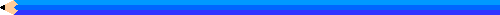 哇！他連這小事也知道！2008/07/07 17:09◎整理：雅各    96年4月1日 （日）台中錫安教會例行培靈特會，這一場特會我印象特別深刻，主僕雲先知講道中場，首先對台中區會傳到部長謝健全說：「你跟著基督教曠野協會家裡人有三個人反對。」「對！」他點頭說是。    不久雲先知模倣得意得的我說：「咦，永雄，昨天有人給你兩種東西。」我百思不解說：「是…（支吾其詞）我請款買接待的飲料，由於買的數量多，後來心裏不安，才又贊助200元。」    雲先知守經達權地繼續講道：「谷建興你帶了兩本書，怪不得，他的智慧今非昔比。」「對！我帶了兩本書，是『未卜先知和啟示的高潮』。」只見他從包包內取出兩本書，會眾佩服的掌聲榮耀歸給神。    雲先知的講道依舊吸引人，魅力無比！這時，臺下的我，須臾間，想到昨晚……「對呀！昨天有人給我一罐牛樟和朋友為我代繳的電話費並多出她不要的剩餘款。」    喂，真奇！連我都已忘記的小事，他都知道！怪不得，經上說：耶和華的靈降在我身上，對我說：「你當說，耶和華如此說：以色列家啊，你們口中所說的，心裏所想的，我都知道。（結十一：5）後來我也為此見證了  神的大能。    編按：見雲先知他為人謙虛、誠懇，講道精簡有力，為病人禱告充滿聖靈的恩膏和大能，聽他的內在醫治（先知講道），句句打動人心，處處都生動的說明了愛的神蹟與活生生的見證，遂深信看過他的培靈佈道後，每一個愛主的信徒，必會同意雲先知腳蹤所到之處，都必有神蹟奇事隨著他，正如主耶穌在馬可福音十六章20節：「門徒出去，到處宣傳福音。主和他們同工，用神蹟隨著，證實所傳的道。阿門！」    神超自然的權能與聖靈的恩膏構成他一生呼召與事奉的特色    這顯明在他個人的生活及他所主領的培靈、佈道工作，醫病、神蹟奇事與趕鬼……等等場場有神同在。第三版             「禾田場上」     肢體消息與代禱一、代禱事項：  1、請為捉襟見肘的總區小會經費代禱。  2、請為總會軟硬體設備更新代禱。  3、請為罹患各種災病絕症的弟兄姊妹代禱。  4、請為總會能擁有土地所有權代禱。  5、請為海峽兩岸及美中緊張關係守望禱告。  6、繼續為新冠肺炎疫情禱告，求主憐憫，賜    我們加倍的警醒和信心。更求主施恩，醫    治患病的、釋放受捆綁的、安慰恐懼的攔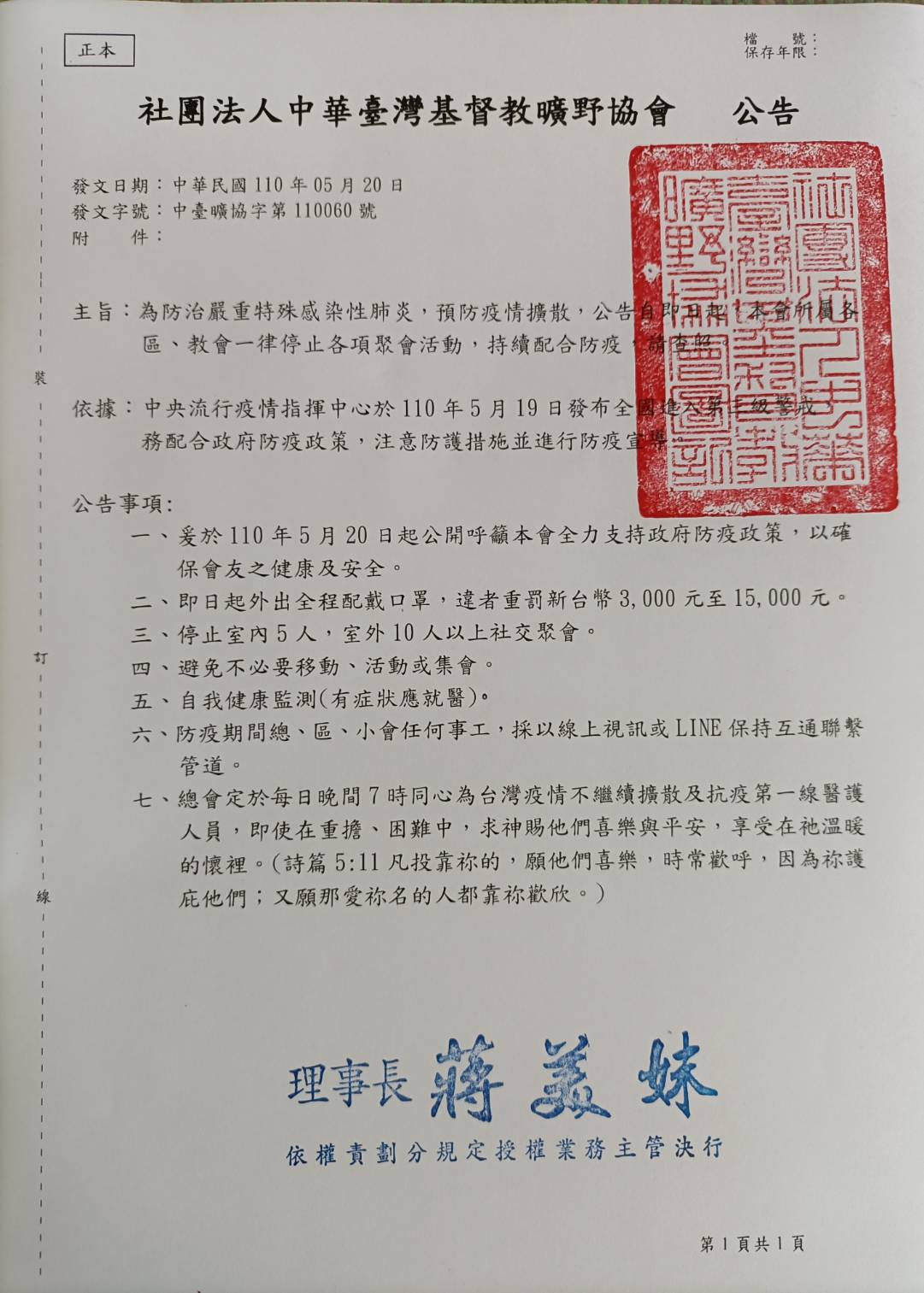     阻一切疫情的侵襲，讓我們能一同經歷主    福音的大能和拯救。二、即日起自110年1月1日至12月本會承辦    推展原住民族長期照顧-文化健康站。本週收支經費一覽表◎提供：高菊蕙	佈道奉獻			羅廣榮4月常年	5/11-19會報奉獻	446		會費	1,0005/15-18晚禱奉獻	225		吳新賢1-5月	5,000	合計	671元		曾彼得1-6月	6,000	感恩奉獻		5/19	主靈教會3-4月	2005/14	周德榮	500		合計	26,898元	張惠珍	500		其他補助收入		白莉美	1,000		李傑捐助	5,0905/19	何程世強	500		李哲民捐助	500	合計	2,500元		林鳳珠	1,000	十一奉獻			廖文櫻	5005/8	楊禹萍	8,000		王云	5005/14	採筍	2,080		王思涵	500	林長妹	300		林玉寬	2,0005/14	高麗君	1,000		王惠娟	2,000	陳永雄	400		吳明永	1,000	李美仙	550		魏琳真	2,000	高菊蕙	300		林春燕	2,000	羅政偉	3,000		葉力維	2,0005/15	採筍	1,220		合計	19,090元	合計	16,850元		本週支出		佈道奉獻		謝禮金	1,000元5/8	總會性	12,191	獎勵金	3,000元	合計	12,191元	水電燃料費	21,232	其他收入		旅運費	500元5/8	吳新賢贊助		郵電費	2,376元	筆電	1,000	修繕維護費	4,420元	贊助母親節	83,000	其他辦公費	138元5/16	主日奉獻	110	伙食費	1,546元5/1-18福利社	15,655	聯誼活動費	12,684元	合計	99,765元	業務推展費	53,515元	常年會費		其他業務費	13,900元5/8	南投區會十一		雜項支出	1000元	奉獻4月	12,400	捐資費	19,090元	心靈教會4月		專案計畫支出		十一奉獻	2,298		（文健）	102,424元本週收入合計：177,965元本週支出合計：236,825元本週餘絀合計：-58,860元總會疫情公告統計人：鍾蘭香       日期:110年 05 月 19 日   字號:行秘壹字第110123號第一版   主後2021年05月22日 第21期   84年9月16日創刊    讀後請傳閱第一版   主後2021年05月22日 第21期   84年9月16日創刊    讀後請傳閱第一版   主後2021年05月22日 第21期   84年9月16日創刊    讀後請傳閱第一版   主後2021年05月22日 第21期   84年9月16日創刊    讀後請傳閱第一版   主後2021年05月22日 第21期   84年9月16日創刊    讀後請傳閱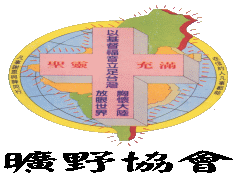                                                                 創  辦  人 ：雲 志 照                                                                理  事  長 ：蔣 美 妹                                                                名譽理事長 ：林 儷 芬                                                                發  行  人 ：蔣 美 妹                                                                創  辦  人 ：雲 志 照                                                                理  事  長 ：蔣 美 妹                                                                名譽理事長 ：林 儷 芬                                                                發  行  人 ：蔣 美 妹                                                                創  辦  人 ：雲 志 照                                                                理  事  長 ：蔣 美 妹                                                                名譽理事長 ：林 儷 芬                                                                發  行  人 ：蔣 美 妹                                                                創  辦  人 ：雲 志 照                                                                理  事  長 ：蔣 美 妹                                                                名譽理事長 ：林 儷 芬                                                                發  行  人 ：蔣 美 妹                                                                創  辦  人 ：雲 志 照                                                                理  事  長 ：蔣 美 妹                                                                名譽理事長 ：林 儷 芬                                                                發  行  人 ：蔣 美 妹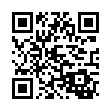 編輯指導：鍾蘭香主    編：陳永雄文    宣：陳永雄	宗 旨認識基督、榮神益人、救人救世、復興教會、聖靈充滿、醫病趕鬼、萬教歸一、分享主愛。	宗 旨認識基督、榮神益人、救人救世、復興教會、聖靈充滿、醫病趕鬼、萬教歸一、分享主愛。首席顧問：雲天寶         會務顧問：杜水秋、劉榮超財務顧問：翁才富、王建榮旅遊顧問：徐璋龍、邱榮發藝術顧問：吳廷宏公關顧問：鍾蘭揚  顧問：黃華衛生保健顧問：周玉英首席顧問：雲天寶         會務顧問：杜水秋、劉榮超財務顧問：翁才富、王建榮旅遊顧問：徐璋龍、邱榮發藝術顧問：吳廷宏公關顧問：鍾蘭揚  顧問：黃華衛生保健顧問：周玉英出版單位：社團法人中華臺灣基督教曠野協會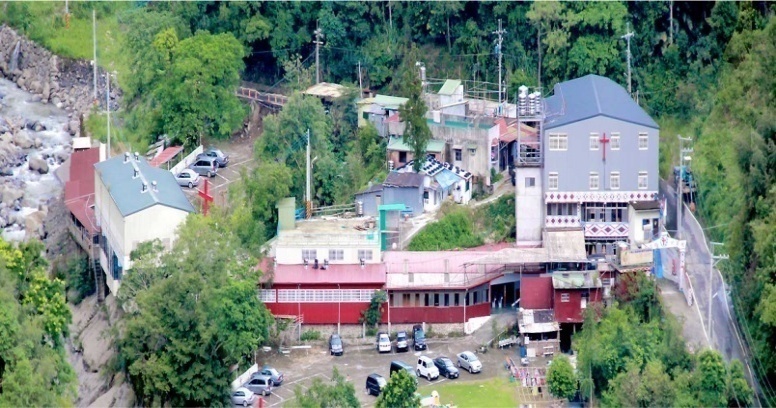 地    址：新竹縣尖石鄉錦屏村6鄰18號戶    名：社團法人中華臺灣基督教曠野協會  統 一 編 號 ：02811574	政府立案：台內社字第8406783號          郵政劃撥帳號：18619538	網址：http://www.kuang-ye.org.tw/ 傳 真 電 話 ：03)584-1049電        話：(03)5841073E-mail：v 372100000@yahoo .com.tw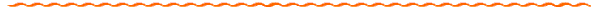     申命記第十五章14～15節：「要從你羊群、禾場、酒醡之中多多地給他；耶和華─你的　神怎樣賜福與你，你也要照樣給他。 要記念你在埃及地作過奴僕，耶和華─你的　神將你救贖；因此，我今日吩咐你這件事。」    本會施教目的：理論與實際並重，更是靈恩與福音(律法與恩典) 並重的教會，本會教育旨在培養人格、用事知能、學德兼修、愛管互齊、知行合一、服務社會、榮神益人、力求品德、學識與服事均衡成長。歡迎前來親自與 神同行的神奇妙事，歷代志下第二十章20節說：『信耶和華你們的上帝就必立穩；信他的先知就必亨通。』  本會目標：以基督福音立足臺灣，胸懷大陸，放眼世界。出版單位：社團法人中華臺灣基督教曠野協會地    址：新竹縣尖石鄉錦屏村6鄰18號戶    名：社團法人中華臺灣基督教曠野協會  統 一 編 號 ：02811574	政府立案：台內社字第8406783號          郵政劃撥帳號：18619538	網址：http://www.kuang-ye.org.tw/ 傳 真 電 話 ：03)584-1049電        話：(03)5841073E-mail：v 372100000@yahoo .com.tw    申命記第十五章14～15節：「要從你羊群、禾場、酒醡之中多多地給他；耶和華─你的　神怎樣賜福與你，你也要照樣給他。 要記念你在埃及地作過奴僕，耶和華─你的　神將你救贖；因此，我今日吩咐你這件事。」    本會施教目的：理論與實際並重，更是靈恩與福音(律法與恩典) 並重的教會，本會教育旨在培養人格、用事知能、學德兼修、愛管互齊、知行合一、服務社會、榮神益人、力求品德、學識與服事均衡成長。歡迎前來親自與 神同行的神奇妙事，歷代志下第二十章20節說：『信耶和華你們的上帝就必立穩；信他的先知就必亨通。』  本會目標：以基督福音立足臺灣，胸懷大陸，放眼世界。出版單位：社團法人中華臺灣基督教曠野協會地    址：新竹縣尖石鄉錦屏村6鄰18號戶    名：社團法人中華臺灣基督教曠野協會  統 一 編 號 ：02811574	政府立案：台內社字第8406783號          郵政劃撥帳號：18619538	網址：http://www.kuang-ye.org.tw/ 傳 真 電 話 ：03)584-1049電        話：(03)5841073E-mail：v 372100000@yahoo .com.tw    申命記第十五章14～15節：「要從你羊群、禾場、酒醡之中多多地給他；耶和華─你的　神怎樣賜福與你，你也要照樣給他。 要記念你在埃及地作過奴僕，耶和華─你的　神將你救贖；因此，我今日吩咐你這件事。」    本會施教目的：理論與實際並重，更是靈恩與福音(律法與恩典) 並重的教會，本會教育旨在培養人格、用事知能、學德兼修、愛管互齊、知行合一、服務社會、榮神益人、力求品德、學識與服事均衡成長。歡迎前來親自與 神同行的神奇妙事，歷代志下第二十章20節說：『信耶和華你們的上帝就必立穩；信他的先知就必亨通。』  本會目標：以基督福音立足臺灣，胸懷大陸，放眼世界。出版單位：社團法人中華臺灣基督教曠野協會地    址：新竹縣尖石鄉錦屏村6鄰18號戶    名：社團法人中華臺灣基督教曠野協會  統 一 編 號 ：02811574	政府立案：台內社字第8406783號          郵政劃撥帳號：18619538	網址：http://www.kuang-ye.org.tw/ 傳 真 電 話 ：03)584-1049電        話：(03)5841073E-mail：v 372100000@yahoo .com.tw    申命記第十五章14～15節：「要從你羊群、禾場、酒醡之中多多地給他；耶和華─你的　神怎樣賜福與你，你也要照樣給他。 要記念你在埃及地作過奴僕，耶和華─你的　神將你救贖；因此，我今日吩咐你這件事。」    本會施教目的：理論與實際並重，更是靈恩與福音(律法與恩典) 並重的教會，本會教育旨在培養人格、用事知能、學德兼修、愛管互齊、知行合一、服務社會、榮神益人、力求品德、學識與服事均衡成長。歡迎前來親自與 神同行的神奇妙事，歷代志下第二十章20節說：『信耶和華你們的上帝就必立穩；信他的先知就必亨通。』  本會目標：以基督福音立足臺灣，胸懷大陸，放眼世界。出版單位：社團法人中華臺灣基督教曠野協會地    址：新竹縣尖石鄉錦屏村6鄰18號戶    名：社團法人中華臺灣基督教曠野協會  統 一 編 號 ：02811574	政府立案：台內社字第8406783號          郵政劃撥帳號：18619538	網址：http://www.kuang-ye.org.tw/ 傳 真 電 話 ：03)584-1049電        話：(03)5841073E-mail：v 372100000@yahoo .com.tw    申命記第十五章14～15節：「要從你羊群、禾場、酒醡之中多多地給他；耶和華─你的　神怎樣賜福與你，你也要照樣給他。 要記念你在埃及地作過奴僕，耶和華─你的　神將你救贖；因此，我今日吩咐你這件事。」    本會施教目的：理論與實際並重，更是靈恩與福音(律法與恩典) 並重的教會，本會教育旨在培養人格、用事知能、學德兼修、愛管互齊、知行合一、服務社會、榮神益人、力求品德、學識與服事均衡成長。歡迎前來親自與 神同行的神奇妙事，歷代志下第二十章20節說：『信耶和華你們的上帝就必立穩；信他的先知就必亨通。』  本會目標：以基督福音立足臺灣，胸懷大陸，放眼世界。各區會、區長、辦事處及連絡電話：各區會、區長、辦事處及連絡電話：各區會、區長、辦事處及連絡電話：各區會、區長、辦事處及連絡電話：桃園區會：區長 曾蕙玲   電話：0985367590辦公室：桃園市復興區三民里15鄰基國派91號新竹區會：區長 羅廣榮  電話：0972-155901辦公室：新竹縣竹東鎮商華里公園路11巷8弄3號苗栗區會：區長 蔣美梅  電    話：0927-996050辦公室：苗栗縣泰安鄉中興村3鄰47號台中區會：區長 林志豪   電話：0976-238981辦公室：台中市龍井區沙田路五段396號桃園區會：區長 曾蕙玲   電話：0985367590辦公室：桃園市復興區三民里15鄰基國派91號新竹區會：區長 羅廣榮  電話：0972-155901辦公室：新竹縣竹東鎮商華里公園路11巷8弄3號苗栗區會：區長 蔣美梅  電    話：0927-996050辦公室：苗栗縣泰安鄉中興村3鄰47號台中區會：區長 林志豪   電話：0976-238981辦公室：台中市龍井區沙田路五段396號南投區會：區長 全江龍  電話：0963-507691辦公室：南投縣信義鄉人和村民生巷45之3號高雄區會：區長 邱師義   電話：0913919364辦公室：高雄市杉林區大愛里合心路172巷12號台東區會：區長 顏秀花  電話：0981-855639辦公室：台東縣大武鄉大鳥村13鄰312號宜蘭區會：區長  張金明 電         話 ：0921-930557辦公室：宜蘭縣大同鄉南山村開埤巷1鄰4-3號南投區會：區長 全江龍  電話：0963-507691辦公室：南投縣信義鄉人和村民生巷45之3號高雄區會：區長 邱師義   電話：0913919364辦公室：高雄市杉林區大愛里合心路172巷12號台東區會：區長 顏秀花  電話：0981-855639辦公室：台東縣大武鄉大鳥村13鄰312號宜蘭區會：區長  張金明 電         話 ：0921-930557辦公室：宜蘭縣大同鄉南山村開埤巷1鄰4-3號※各單位如需邀請總會聖工人員培靈造就會時，可逕向總會地 點：總會、各區會悉依照108年佈道事工輪表辦理  秘書室或函文聯絡，俾便由總會調整並安排行程。※各單位如需邀請總會聖工人員培靈造就會時，可逕向總會地 點：總會、各區會悉依照108年佈道事工輪表辦理  秘書室或函文聯絡，俾便由總會調整並安排行程。※各單位如需邀請總會聖工人員培靈造就會時，可逕向總會地 點：總會、各區會悉依照108年佈道事工輪表辦理  秘書室或函文聯絡，俾便由總會調整並安排行程。※各單位如需邀請總會聖工人員培靈造就會時，可逕向總會地 點：總會、各區會悉依照108年佈道事工輪表辦理  秘書室或函文聯絡，俾便由總會調整並安排行程。一、桃園縣基督教曠野發展協會/理事長/ 行動：      二、宜蘭縣基督教曠野發展協會/理事長/王啟明 行動：0921-930557 三、苗栗縣基督教曠野發展協會/理事長/ 林長妹 行動：0989-004401/ 四、彰化縣原住民中華基督教曠野發展協會/理事長/高秋美 行動：0911-982156/ 五、南投縣原住民基督教曠野發展協會理事長/幸棟樑 行動：0937-263547六、台東縣基督教曠野多元發展協會/理事長 張修一 行動：0986766515七、高雄市原住民基督教曠野多元文化發展協會/理事長/陳啟東行動：0937-372251、社團法人臺中市曠野多族群文化關懷發展協會/理事長/伍新國 行動：0985611148一、桃園縣基督教曠野發展協會/理事長/ 行動：      二、宜蘭縣基督教曠野發展協會/理事長/王啟明 行動：0921-930557 三、苗栗縣基督教曠野發展協會/理事長/ 林長妹 行動：0989-004401/ 四、彰化縣原住民中華基督教曠野發展協會/理事長/高秋美 行動：0911-982156/ 五、南投縣原住民基督教曠野發展協會理事長/幸棟樑 行動：0937-263547六、台東縣基督教曠野多元發展協會/理事長 張修一 行動：0986766515七、高雄市原住民基督教曠野多元文化發展協會/理事長/陳啟東行動：0937-372251、社團法人臺中市曠野多族群文化關懷發展協會/理事長/伍新國 行動：0985611148一、桃園縣基督教曠野發展協會/理事長/ 行動：      二、宜蘭縣基督教曠野發展協會/理事長/王啟明 行動：0921-930557 三、苗栗縣基督教曠野發展協會/理事長/ 林長妹 行動：0989-004401/ 四、彰化縣原住民中華基督教曠野發展協會/理事長/高秋美 行動：0911-982156/ 五、南投縣原住民基督教曠野發展協會理事長/幸棟樑 行動：0937-263547六、台東縣基督教曠野多元發展協會/理事長 張修一 行動：0986766515七、高雄市原住民基督教曠野多元文化發展協會/理事長/陳啟東行動：0937-372251、社團法人臺中市曠野多族群文化關懷發展協會/理事長/伍新國 行動：0985611148一、桃園縣基督教曠野發展協會/理事長/ 行動：      二、宜蘭縣基督教曠野發展協會/理事長/王啟明 行動：0921-930557 三、苗栗縣基督教曠野發展協會/理事長/ 林長妹 行動：0989-004401/ 四、彰化縣原住民中華基督教曠野發展協會/理事長/高秋美 行動：0911-982156/ 五、南投縣原住民基督教曠野發展協會理事長/幸棟樑 行動：0937-263547六、台東縣基督教曠野多元發展協會/理事長 張修一 行動：0986766515七、高雄市原住民基督教曠野多元文化發展協會/理事長/陳啟東行動：0937-372251、社團法人臺中市曠野多族群文化關懷發展協會/理事長/伍新國 行動：0985611148第四版               總會110年(04)月各區會各部提報業務統計月報表第四版               總會110年(04)月各區會各部提報業務統計月報表第四版               總會110年(04)月各區會各部提報業務統計月報表第四版               總會110年(04)月各區會各部提報業務統計月報表第四版               總會110年(04)月各區會各部提報業務統計月報表第四版               總會110年(04)月各區會各部提報業務統計月報表第四版               總會110年(04)月各區會各部提報業務統計月報表第四版               總會110年(04)月各區會各部提報業務統計月報表第四版               總會110年(04)月各區會各部提報業務統計月報表第四版               總會110年(04)月各區會各部提報業務統計月報表第四版               總會110年(04)月各區會各部提報業務統計月報表第四版               總會110年(04)月各區會各部提報業務統計月報表第四版               總會110年(04)月各區會各部提報業務統計月報表第四版               總會110年(04)月各區會各部提報業務統計月報表第四版               總會110年(04)月各區會各部提報業務統計月報表第四版               總會110年(04)月各區會各部提報業務統計月報表第四版               總會110年(04)月各區會各部提報業務統計月報表項     次編       號業    單務      位項          名目            稱編       號業    單務      位項          名目            稱12345678合   計平   均名   次累   計平   均名   次項     次編       號業    單務      位項          名目            稱編       號業    單務      位項          名目            稱桃園區會新竹區會苗栗區會臺中區會南投區會高雄區會臺東區會宜蘭區會合   計平   均名   次累   計平   均名   次1發文函幹        事11001100040.53240.7522提報各項業務統計表幹        事11001100040.53230.7233各項文書月報表（佈達）幹        事11001100040.53220.6844會員大會幹        事00000000000.07030.09155會員大會成果(手冊)幹        事00000000000.07010.03176各項會議（紀錄）表幹        事11000200040.53150.4797各項資料移交清冊幹        事00000000000.07000.00188各項人事異動表幹        事00000000000.07000.00189區會會員（生、歿）資料表幹        事00000000000.07000.001810入會會員基本資料表幹        事00000000000.07000.001811區會通訊資料更改異動表幹        事00000000000.07000.001812活動行事紀錄表幹        事11101100050.62250.78113年度工作計畫幹        事00000000000.07000.001814幹部參加各項活動出席表幹        事01101100040.53190.59615院長出席表幹        事00000100010.16030.091516週年慶活動成果報告幹        事00001000010.16010.031717下鄉視導業務成果表幹        事00000000000.07000.001818各項活動照片幹        事11001100040.53120.371119財產管理檢查情形報告表總 務11001100040.53170.53820財產目錄總 務00000000000.07060.181321文宣（週、月、季、神蹟紀錄）總 務01000000010.16030.091522各區各類平面周刊統計表總 務01000100020.35050.151423年度經費預算表會  計00000000000.07020.061624年度經費決算表會  計00000000000.07040.121525存摺影印會  計00000000000.07020.061626經費收支月報表會  計10101100040.53200.63527出納收支月報表出納11101100050.62200.63528主日學事工成果月報表牧 養 事 工00000000000.07020.061629佈道事工成果月報表牧 養 事 工11001300060.81170.53830傳道事工成果月報表牧 養 事 工01000200030.44050.151431培靈特會成果月報表牧 養 事 工10001100030.44130.401032各項聚會統整表牧 養 事 工00000000000.07000.001833婚喪喜慶事工成果月報表牧 養 事 工00000000000.07000.001834探訪記錄牧 養 事 工00001100020.35080.251235設立教會成果報告表牧 養 事 工00000000000.07000.001836青年事工成果月報表青年10000100020.35080.251237裝備事工成果月報表裝 備00000000000.07000.001838研習活動手冊裝 備00000100010.16010.031739婦女事工成果月報表教社10100100030.44180.56740聖樂事工成果月報表聖樂10000100020.35150.469合   計合   計9部/40項141305001324000069件/8.6369件/8.6369件/8.63314件/9.8314件/9.8314件/9.8提報業務部數提報業務部數9部/40項080404000509000030部/3.7530部/3.7530部/3.75146部/4.6146部/4.6146部/4.6總件數/部別名次總件數/部別名次9部/40項2/23/44/45/53/31/15/55/5各部提報業務件數累計各部提報業務件數累計9部/40項6148344835720313314÷8÷40÷4=0.25件314÷8÷40÷4=0.25件314÷8÷40÷4=0.25件314÷8÷40÷4=0.25件314÷8÷40÷4=0.25件314÷8÷40÷4=0.25件提報業務部別累計提報業務部別累計9部/40項3217202419260107314÷8÷40÷4=0.25件314÷8÷40÷4=0.25件314÷8÷40÷4=0.25件314÷8÷40÷4=0.25件314÷8÷40÷4=0.25件314÷8÷40÷4=0.25件總名次累計總名次累計9部/40項2/13/65/43/34/51/27/86/7146÷8÷9÷4=0.51部146÷8÷9÷4=0.51部146÷8÷9÷4=0.51部146÷8÷9÷4=0.51部146÷8÷9÷4=0.51部146÷8÷9÷4=0.51部總統核名次總統核名次9部/40項①③③②③①⑤④146÷8÷9÷4=0.51部146÷8÷9÷4=0.51部146÷8÷9÷4=0.51部146÷8÷9÷4=0.51部146÷8÷9÷4=0.51部146÷8÷9÷4=0.51部提報率%提報率%8間/6間(總計27間)84.37 %8間/6間(總計27間)84.37 %8間/6間(總計27間)84.37 %8間/6間(總計27間)84.37 %8間/6間(總計27間)84.37 %8間/6間(總計27間)84.37 %8間/6間(總計27間)84.37 %8間/6間(總計27間)84.37 %8間/6間(總計27間)84.37 %本月合計:06間/75%本月合計:06間/75%本月合計:06間/75%本月合計:06間/75%本月合計:06間/75%本月合計:06間/75%